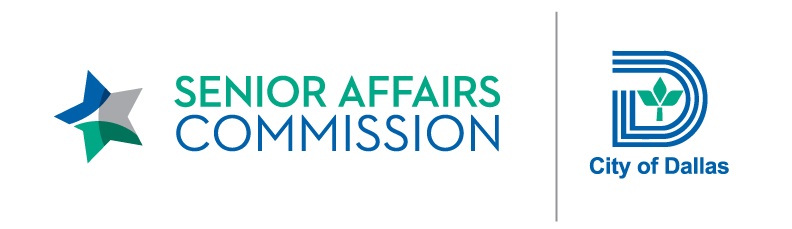 SENIOR AFFAIRS COMMISSION Monday, February 26, 2018 – 12:00 p.m.Dallas City Hall – Conference Room 5ES MEETING MINUTESMeeting Date:	Monday, February 26, 2018	Convened:  12:00 p.m. 		 Adjourned:  1:30 p.m.Committee Members Present:			Guests PresentSharyn Fein, Chair				Ester Davis				Carmen Arana (Dist. 1)				Renee Elsner Lydia Simpson (Dist. 2)				Lynda Ender				John Johnson (Dist. 3)				Eric Fein						Myrtis Evans (Dist. 4)				Trini GarzaCarl Raines (Dist. 5) 				Max Wells					Jearldine McDaniel (Dist. 6)			Susan Williams			 Deloris King (Dist. 7)				                                             VACANT (Dist. 8)				City of Dallas Staff Present:				Mary Ann Sparks (Dist. 9)			Jessica Galleshaw, Managing Director			Jeri Baker (Dist. 10) 				Cobbie Ransom III, Senior Affairs Administrator		Bill Gart (Dist. 11)				Valencia Hooper-Alexander, Manager Senior Affairs Marlene Cohen (Dist. 12)			Heather Silver, SAC CAO Liaison			Syl Benenson (Dist. 13)				Chhunny Chhean, City Attorney’s OfficeSarah Wick (Dist. 14)				Theresa Pham, City Attorney’s OfficeAna Camacho, Caseworker										Myckycle Hart, CaseworkerLynn Jenkinson, CaseworkerAGENDA:Call to OrderSharyn Fein, Chair, called the Senior Affairs Commission (SAC) monthly meeting to order at 12:00 p.m. Approval of January 2018 Minutes Carl Raines made a motion to approve the January 2018 minutes.  Myrtis Evans seconded the motion.  The SAC voted unanimously to approve the minutes with no corrections.Chhunny Chhean, City Attorney’s Office Ms. Chhean and Theresa Pham from the City Attorney’s Office presented an overview of the code of ethics (Chapter 12A of the Dallas City Code) as it pertains to the Commission.  The purpose of the code of ethics is to provide principles of conduct for elected and appointed city officials:  to be independent, impartial, and responsible to the city by acting in the best interest of the city and placing the city’s interests foremost. The code of ethics also provides regulations, restrictions and prohibitions related to improper economic benefits, unfair advancement of private interests, gifts, donations, confidential government information, conflicting outside employment, political activity, and use of public property and resources.  The Ethics Advisory Commission (EAC) has jurisdiction over violations of the Dallas City Code.Chair Report – Sharyn Fein, ChairListening Sessions: Commissioner Fein asked the Commissioners to create a list of what they learned at their Listening Sessions and to send the list to her by March 12, 2018.  This data will help support the future needs of the SAC and enable the Commission to move forward in their discussion about the Age Summit or other purposeful projects serving older adults in the city. Vote on Mission, Vision, and Goals for 2018: A volunteer committee met to reevaluate the mission, vision, and goals of the SAC.  John Johnson made a motion to approve the mission and vision as written.  Commissioner Raines seconded the motion.  The SAC voted unanimously to approve.  Ms. Fein welcomed any suggestions and offered to hold another meeting to revisit the SAC goals.  			SAC Goal Committee: Sharyn Fein, Marlene Cohen, Bill Gart, Carl Raines, and Mary Ann Sparks  Discussion about Committee Goals for 2018: Commissioner Fein asked the committee chairs to develop their goals for 2018 and offered her assistance.  Mr. Gart recommended that the Commissioners help create and vote on presentations to the City Council. Senior Affairs Commission Committee Reports Syl Benenson, Chair of the Budget Committee, deferred to Cobbie Ransom to provide the budget report:  The Senior Dental Health Program contract has been executed.The Senior Source Employment Program was executed on Jan 26, 2018.The Senior Medical Transportation Program contract will go to City Council on February 28, 2018.The Senior Services programming funds:  No expenditure activity in the first three monthsSenior Ombudsman Program executed October 20, 2018:  1300 seniors served as of todayGoal is to assist 2800.Commissioner Raines reported that the Senior Safety and Health Committee had a great turnout this morning at their meeting.  A Dallas Police Officer introduced a new program that incorporates Crime Watch.  The City of Dallas is collaborating with the Senior Source to host a Safety Summit in May.  The next event planning committee meeting will be held on March 9, 2018 at 10 a.m. at the Senior Source.  Suggested date for Safety Summit is May 17, 2018.Commissioner Sparks reported on the Socialization Committee’s involvement with Older Americans Month and presented an overview of the MayFair Senior Expo at the Hyatt Regency Dallas on May 25, 2018.  Educational session topics will focus on socialization and prevention of isolation focusing on the emotional health and well-being of older adults.  Commissioners Jeri Baker, Deloris King, Syl Benenson, Marlene Cohen, Mary Sparks, and are on the planning committee with representatives from the community.  The MayFair will be funded by sponsorships and in-kind donations only.  Mr. Ransom reported on the three year, Senior Medical Transportation Grant which will expand the scope of service for the existing program to provide transportation to wellness centers in Dallas County including park and recreational centers, senior centers, and gyms.  As soon as Mr. Ransom receives a formal notice to proceed, he will inform the Commissioners.Commissioner Gart, Chair of the Housing Committee, talked about the city’s new home repair program and reported on home repairs by district from October 1, 2017 to February 20, 2018.  He announced that the annual Housing Fair will be held in August or September 2018.Lydia Simpson announced that the Age Well Live Well Symposium will be held on March 23, 2018 at the University of North Texas Dallas on Friday, March 23, 2018 and invited the Commissioners to attend.Office of Community Care / Senior Services AnnouncementsSenior Listening Sessions Update:  Mr. Ransom shared highlights from the 16 Listening Sessions.  Four hundred, thirty-five citizens attended these sessions. Top needs: more affordable housing for seniors, better communication of available resources and services for seniors, better transportation for seniors to get around in the city, a senior center like the Summit in Grand Prairie, better senior programming at select Park and Recreation Centers and activities to address social isolation.  The second round of Listening Sessions will begin in April or May.  The Senior Affairs staff will compile a list of comments and suggestions to share with the Commissioners.Mayfair 2018: Valencia Hooper Alexander provided an overview of the 2018 MayFair Senior Expo:  Engage at Every Age.  She will email the Commissioners the link for nominations of seniors to be recognized at the MayFair event.  Citizens’ Comments Ms. Ester Davis, Journalist and former Chair of SAC, announced an upcoming event at the Cowboy Stadium for Grandparents Raising Grandchildren. AdjournmentThe meeting was adjourned at 1:30 p.m.  Next SAC meeting is on March 19, 2018 in the L1FN Auditorium.APPPROVED BY:				Sharyn Fein, Chair				Senior Affairs Commission (SAC)		